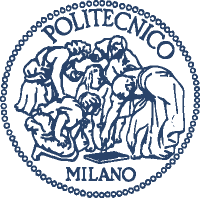 Ai sensi del “Protocollo per lo svolgimento dei concorsi pubblici” di cui all'art.1 c.10 lett. z) del DPCM 14/1/2021" e dell’art. 10 del D.L. 1° aprile 2021, n. 44 recante “Misure urgenti per il contenimento dell'epidemia da COVID-19, in materia di vaccinazioni anti SARS-CoV-2, di giustizia e di concorsi pubblici”, è stato predisposto dal Politecnico di Milano, per il concorso di seguito indicato, specifico Piano Operativo per lo svolgimento delle prove concorsuali in presenza.Procedura selettiva pubblica per esami per 1 unità di personale a tempo indeterminato, di categoria C, posizione economica C1, area tecnica, tecnico-scientifica ed elaborazione dati, a tempo pieno (36 ore settimanali) presso il Dipartimento di Chimica, Materiali e Ingegneria Chimica “Giulio Natta” del POLIMI bandita con D.D. n. 6968 del 04.08.2021, G.U. 4^ serie speciale n. 68 del 27.08.2021_PTA_TI_C_DCMC_2 ALLEGATO N. 2 DEL VERBALE N. 2RISULTATI DELLA PROVA  in data 18.10.2021 alle ore 09:30 presso il proprio domicilio per essere esaminato in modalità telematica dalla commissione giudicatrice.Milano, 15.10.2021Il presente allegato viene approvato con firma del presidente della commissione, di ogni membro e del segretario verbalizzante. LA COMMISSIONECOGNOME E NOMEPUNTEGGIO PROVAPUNTEGGIO PROVAVOTO(su 30 punti)(AMMESSO/NON AMMESSO)Arena Roberto-Baroni Mauro21ammessoDell’Acqua Giuseppe22ammessoDello Stritto Mario-non ammessoSpanò Filippo Emanuele Bruno-non ammessoTurano Claudia-non ammessaSig. Samuele Paolo BordognaPresidenteDott. Claudio AriattiMembro espertoDott.ssa Raffaella MaffezzoniMembro espertoSig. Jacopo RecchiaSegretario